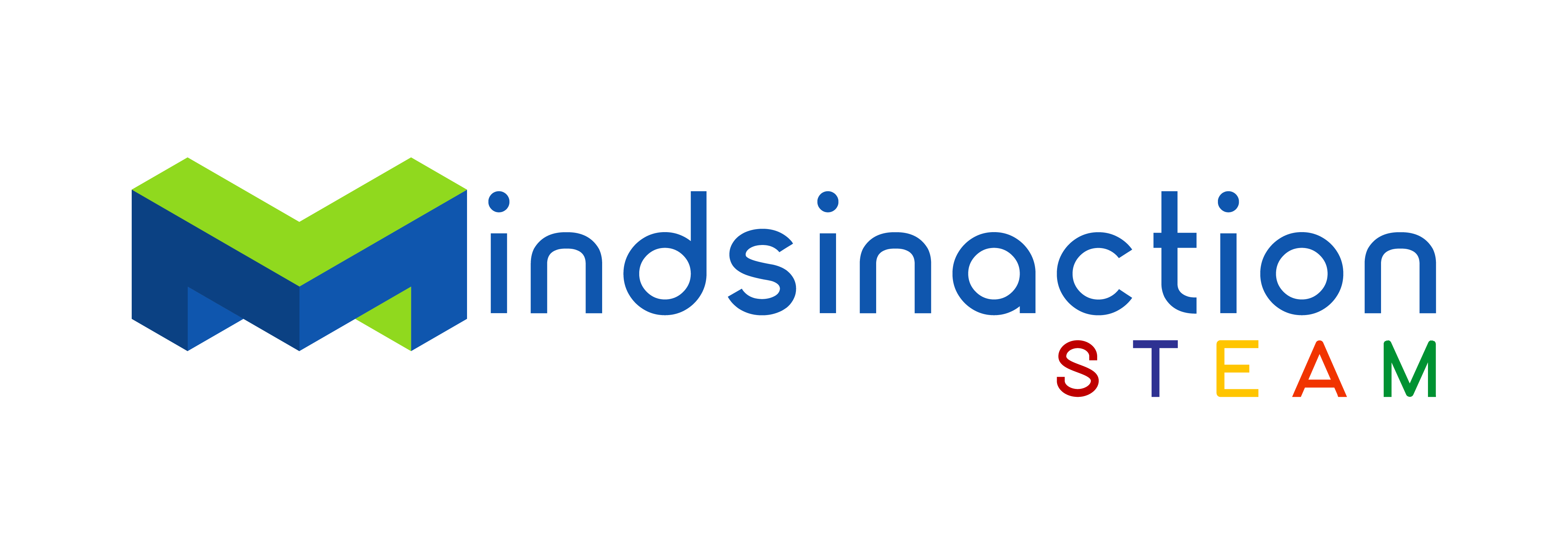 Registration Form 
ROBOTIC COURSE 2nd Term 2024Hereby I register my child for the Mindsinaction STEAM Programme at the Goethe-Institut Namibia. 	Level 0 	Dash Robot & Programming (6 to 8 years)Level 1	Lego Robotics & Programming (8 to 16 years)Level 2	Coding with Kitten, Gaming and Animation (8 to 16 ys.)Level 3	Electronics and Coding with Arduino (8 to 16 years)Details parents:Name of Parent									Cell Nr 1: 				Cell Nr 2: 				
E-Mail Address: 								Details Child:Name: 							Surname: 							Age: 			 Cell Phone: 					Windhoek, Date				 Signature: 				Terms and conditions: Course starts 20.06.2024 at 10h00, 
All Levels Saturdays. (Dates and time are subject to change). If enrolment in a particular group is insufficient on the starting date, we reserve the right to adjust the course format. Should we not have enough course participants, we reserve the right to cancel a course. Full payment of 1 800 NAD per learner required prior to their participation. Please attach proof of payment.No refunds will be paid once the course has started. A cancellation fee of 20% is payable before course commencement. Cancellations must be done in writing. The Goethe-Institut cannot be held liable and accepts no responsibility for any injury, damage and/or loss to course participants and their belongings. By signing above, you agree to have read and understood the terms and conditions.